Летопис за школску 2016/2017. годину – друго полугодиштеФебруар 2017.13.2.2017. – Почетак другог полугодишта, први радни дан15. и 16.2.2017. – Нерадни дани поводом обележавања државног празникаМарт 2017.6.3.2017. – Одржана седница Наставничког већа23.3.2017. – Одржано такмичење из области  „Шта знаш о саобраћају“ на коме су наши ученици постигли значајне резултате и показали велико знање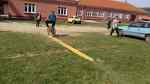 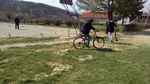 24.3.2017. – Организована акција чишћења дворишта која се сваког пролећа одржава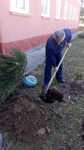 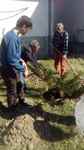 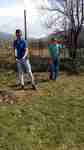 27.3.2017. – Обележен Дан школе и 128 година њеног постојања. Ученици су приредили богат културно-уметнички програмДобродошлица за почетак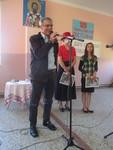 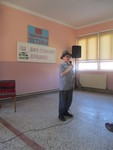 Песме и игре из нашег краја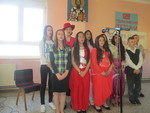 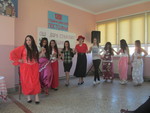 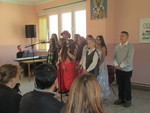  Наша „Госпођа министарка“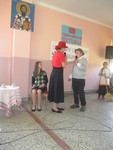 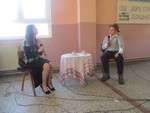 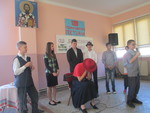 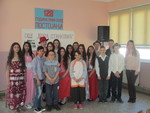 Ученици су показали своје глумачке способности и заслужено добили громогласан аплаузАприл 2017.7.4.2017. – Обележен Дан Рома. Припремљен је културни програм и подељене су награде најбољим ученицима ромске националности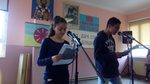 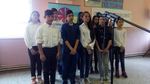 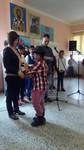 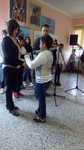 7. и 8.4.2017. – Одржан пробни завршни испит за ученике осмог разреда12.4.2017. – Одржана седница Наставничког већа и почео пролећни распуст који ће трајати до 18.4.2017.Мај 2017. 1.и 2.5.2017. – Нерадни дани15.5.2017. – Представници Техничке школе „Никола Тесла“ из Сурдулице одржали су презентацију ученицима осмог разреда и упознали их са смеровима које нуди њихова школа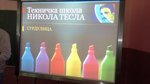 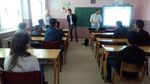 15.5.2017. – Тим за безбедност деце у школи одржао је ученицима радионицу под називом „Дигитално насиље“ где их је упознао са облицима дигиталног насиља и начинима заштите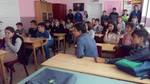 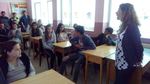    30.5.2017. – Крај другог полугодишта за ученике осмог разредаЈун 2017.1.6.2017. – Одржана седница Наставничког већа2.6.2017. – Одржано матурско вече ученика осмог разреда13.6.2017. – Крај другог полугодишта14,15. и 16.6.2017. – Организован завршни испит за ученике осмог разреда28.6.2017. – Свечана подела сведочанства и књижица, као и награда ученицицима за постигнуте резултате на такмичењима